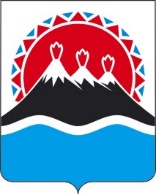 П О С Т А Н О В Л Е Н И ЕПРАВИТЕЛЬСТВАКАМЧАТСКОГО КРАЯ[Дата регистрации] № [Номер документа]г. Петропавловск-КамчатскийО внесении изменений в приложение к постановлению Правительства Камчатского края от 12.03.2018 № 104-П «Об утверждении Порядка предоставления единовременных компенсационных выплат в 2018–2023 годах отдельным медицинским работникам в Камчатском крае»ПРАВИТЕЛЬСТВО ПОСТАНОВЛЯЕТ:1. Внести в приложение к постановлению Правительства Камчатского края от 12.03.2018 № 104-П «Об утверждении Порядка предоставления единовременных компенсационных выплат в 2018-2023 годах отдельным медицинским работникам в Камчатском крае» следующие изменения:1) в части 2 после слов «фельдшерских и фельдшерско-акушерских пунктов,» дополнить словами «врачебных амбулаторий, отделений общей врачебной практики (семейной медицины),»;2) в части 4:а) в пункте 1 после слов «фельдшерских и фельдшерско-акушерских пунктов,» дополнить словами «врачебных амбулаторий, отделений общей врачебной практики (семейной медицины),»;б) в пункте 2 после слов «фельдшерских и фельдшерско-акушерских пунктов,» дополнить словами «врачебных амбулаторий, отделений общей врачебной практики (семейной медицины),»;3) в пункте 5 части 7 после слов «фельдшерских и фельдшерско-акушерских пунктов,» дополнить словами «врачебных амбулаторий, отделений общей врачебной практики (семейной медицины),».2. Настоящее постановление вступает в силу после дня его официального опубликования.[горизонтальный штамп подписи 1]Председатель Правительства Камчатского краяЕ.А. Чекин